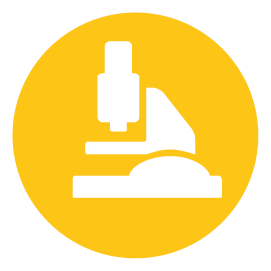 Ogłoszenie o naborze MŚP do działania pilotażowego 
THINGS+I. Wprowadzenie: Projekt THINGS + THINGS+ - Wprowadzanie innowacji usługowych w przedsiębiorstwach produkcyjnych to projekt finansowany w ramach drugiego zaproszenia do udziału w Programie INTERREG Europa Środkowa na lata 2014–2020, mający na celu poprawę zdolności przedsiębiorstw z Europy Środkowej w dziedzinie zarządzania innowacjami. Głównym celem projektu jest zapewnienie pomocy firmom w stawieniu na dynamicznym, zmieniającym się rynku. Jak pokazują globalne trendy, produkty w dzisiejszych czasach mają większy składnik usługowy, dodawanie ofert usługowych do portfolio przedsiębiorstw tradycyjnie zorientowanych na produkty przybiera na znaczeniu, a u podstaw systemów produktowo-usługowych leżą innowacyjne, nowe modele działalności gospodarczej. Program THINGS+ bezpośrednio podniesie kompetencje przedsiębiorców w dziedzinie opracowywania i wdrażania innowacji usługowych, przyczyniając się tym samym do realizacji celu szczegółowego 1.2.1 Programu INTERREG Europa Środkowa.Celem szczegółowym projektu THINGS+ jest rozwój i wprowadzenie innowacji w produkcyjnych MŚP, z większym naciskiem na gospodarkę opartą na usługach dzięki tworzeniu systemów produktowo-usługowych, które umożliwią przedsiębiorstwom zaoferowanie potencjalnym klientom zbywalnego połączenia produktów i usług lub prostych produktów wprowadzanych na rynek jako usługi (wynajęcie ciężkich maszyn, płatne godziny lotu silników odrzutowych itp.), które mogą łącznie zaspokajać potrzeby użytkowników. Przekazując MŚP z obszaru Europy Centralnej wiedzę, jak wprowadzić uusługowienie produktów, zapewni się im przewagę konkurencyjną. Przedsiębiorcy, którzy skorzystają z wiedzy, jak wprowadzić innowacje usługowe w swoich firmach, zyskają przewagę konkurencyjną i łatwiej poradzą sobie na dynamicznym, zmieniającym się rynku.II. Cel ogłoszeniaNiniejsze ogłoszenie jest skierowane do MŚP prowadzących działalność w Obszarze Programu INTERREG Europa Środkowa i ma na celu wybór pola badawczego składającego się z 50 przedsiębiorstw, które zdobędą wiedzę na temat Metodologii Innowacji Usługowych opracowanej w ramach THINGS+ i zastosują tę wiedzę do własnego modelu działalności.Wybrane przedsiębiorstwa wezmą udział w programie szkoleniowym, podczas którego specjaliści THINGS+ będą przekazywać wiedzę i prezentować metody związane z innowacjami usługowymi i wspierać uczestników w konkretnym stosowaniu nowo nabytych kompetencji. Podczas trwającego sześć miesięcy działania pilotażowego wyposażeni w nowe kwalifikacje przedsiębiorcy i/lub pracownicy będą rozwijać nowe, oparte na produktach usługi z przeznaczeniem do własnego portfolio i wprowadzać je na rynek. W ramach działania pilotażowego wszystkie przedsiębiorstwa będą wspierane przez specjalistów THINGS+, którzy zapewnią indywidualnie dostosowany mentoring mający na celu wprowadzenie w życie zasad uusługowienia. Pierwsza część działania pilotażowego będzie poświęcona opracowaniu nowej usługi opartej na produkcie oraz włączeniu jej do oferty przedsiębiorstwa. Druga część procesu ma służyć uruchomieniu nowych usług na globalnym rynku w celu sprawdzenia akceptacji rynkowej oraz zdobycia wiedzy, jak zapewnić trwałość i konkurencyjność oferty przedsiębiorstwa w obliczu długoterminowych zmian w jego modelu działalności.III. Wymogi udziałuOgłoszenie jest otwarte dla przedsiębiorstw: będących MŚP zgodnie z definicją zawartą w zaleceniu 2003/361/WEposiadających siedzibę w Obszarze Programu INTERREG Europa Środkowazdecydowanych wyznaczyć co najmniej dwie osoby z zarządu przedsiębiorstwa do uczestnictwa w szkoleniach oraz wdrożyć sześciomiesięczne działanie pilotażowektóre otrzymały nie więcej niż 200 000 EUR w ramach pomocy de minimis w ostatnich dwóch latach obrotowychNa potrzeby projektu THINGS+ oraz ze względu na charakterystykę Metodologii Innowacji Usługowych działanie pilotażowe jest skierowane przede wszystkim do przedsiębiorstw produkcyjnych z Europy Środkowej, dla których Metodologia Innowacji Usługowych została opracowana. Wyjątki zostaną poddane ocenie w poszczególnych przypadkach przez komitety krajowe i zatwierdzone przez Komitet Sterujący projektu THINGS+.IV. Procedura naboruPrzedsiębiorstwa będą dopuszczone do udziału zgodnie z zasadą „kto pierwszy, ten lepszy”: wybranych zostanie do 50 MŚP na poziomie projektu, przy czym każdy kraj przygotuje listę 6 wybranych przedsiębiorstw spełniających wymagania opisane w punkcie III. Zgłoszenia przekraczające tę liczbę zostaną wpisane na listę rezerwową.Komitet Sterujący THINGS+ zatwierdzi ostateczną listę rankingową przedsiębiorstw. W celu zapewnienia zgodności ze szczegółowym celem projektu, lista rankingowa zostanie zrównoważona na szczeblu ponadnarodowym w celu uzyskania równego rozkładu geograficznego. Wybrane przedsiębiorstwa zostaną poinformowane przez osobę odpowiedzialną za kontakty z organizacji partnerskiej w ich kraju. Następnie podpiszą umowę i przekażą deklarację własną w zakresie de minimis przed włączeniem ich do programu pilotażowego. Oba dokumenty zostaną przekazane w terminie późniejszym.W przypadku wycofania się przedsiębiorstw wpisanych na listę rankingową o dołączenie do działania pilotażowego mogą zostać poproszone przedsiębiorstwa wpisane na listę rezerwową.V. Jak przesłać zgłoszenieKandydujące MŚP mogą przesłać swoje zgłoszenie (z wykorzystaniem przekazanego formularza zgłoszenia) pocztą elektroniczną na adres pr@lodzkie.pl w terminie wskazanym w punkcie VI.VI. Termin składania zgłoszeń i ogłoszenie wynikówOgłoszenie będzie otwarte od 13 lutego do 19 kwietnia 2019 roku.VII. Osoby do kontaktu:Maria Kunatel.: 42 663 31 10 e-mail: maria.kuna@lodzkie.plMonika Urbaniaktel.: 42 663 31 02e-mail: monika.urbaniak@lodzkie.plOgłoszenie realizowane przez: Urząd Marszałkowski Województwa ŁódzkiegoDepartament Polityki RegionalnejWydziału Rozwoju RegionuDziałanie pilotażowe THINGS+